Kultūros paveldo objekto būklės tikrinimo taisyklių priedas KAUNO MIESTO SAVIVALDYBĖS KULTŪROS PAVELDO SKYRIUSKULTŪROS PAVELDO OBJEKTO BŪKLĖS PATIKRINIMO AKTAS2017-02-07   Nr. 55-16-14Kaunas  Kultūros vertybės kodas:10713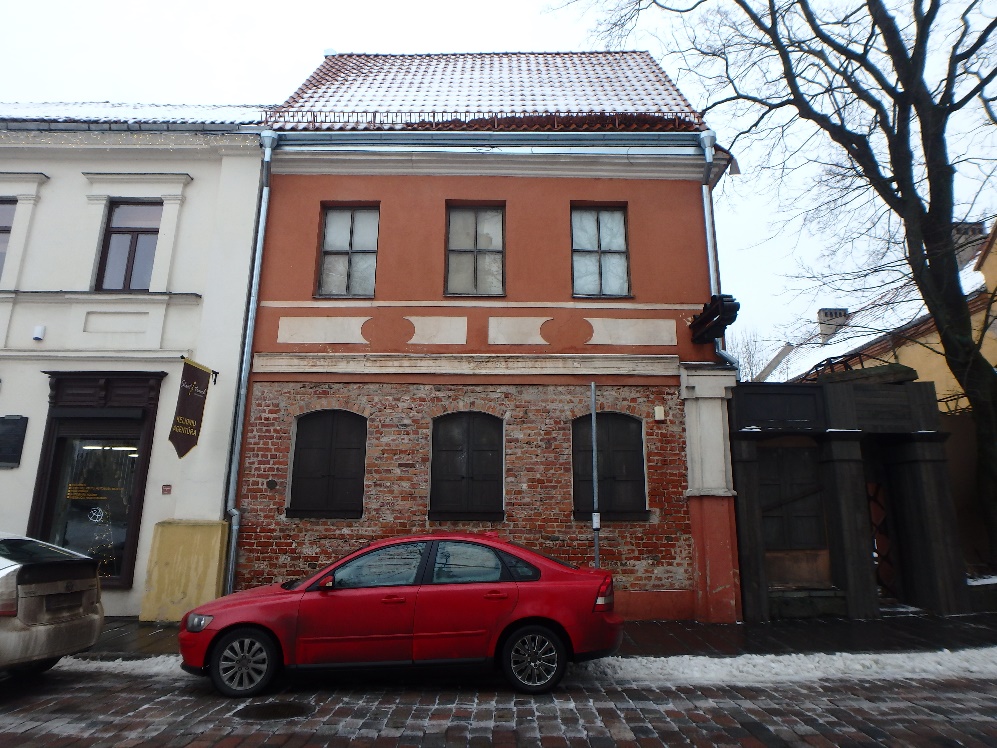 Nr.11PavadinimasPagrindinis namo P fasadasPagrindinis namo P fasadasPagrindinis namo P fasadasPagrindinis namo P fasadasFotografavoFotografavo                 Toma Karoblytė                 Toma Karoblytė                 Toma Karoblytė                 Toma KaroblytėData2017-01-13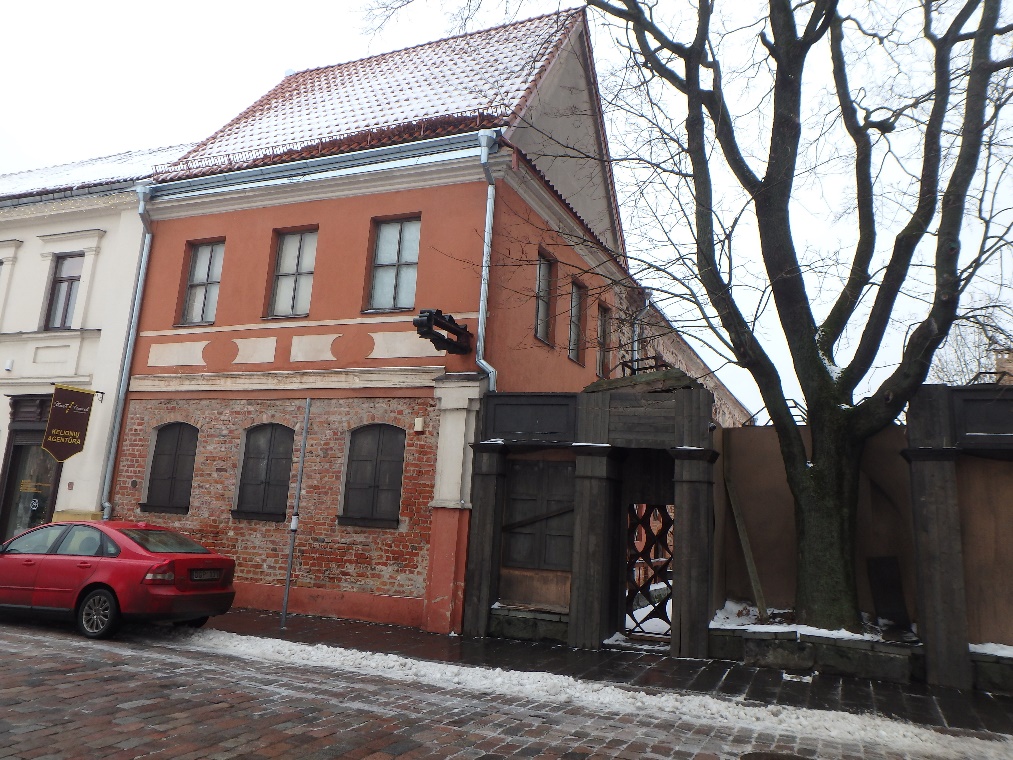 Nr.22Pavadinimas         Namo P ir R fasadaiNamo P ir R fasadaiNamo P ir R fasadaiNamo P ir R fasadaiFotografavoFotografavo                     Toma Karoblytė                     Toma Karoblytė                     Toma Karoblytė                     Toma KaroblytėData2017-01-13Kultūros vertybės kodas:10713Kultūros vertybės kodas:10713Kultūros vertybės kodas:10713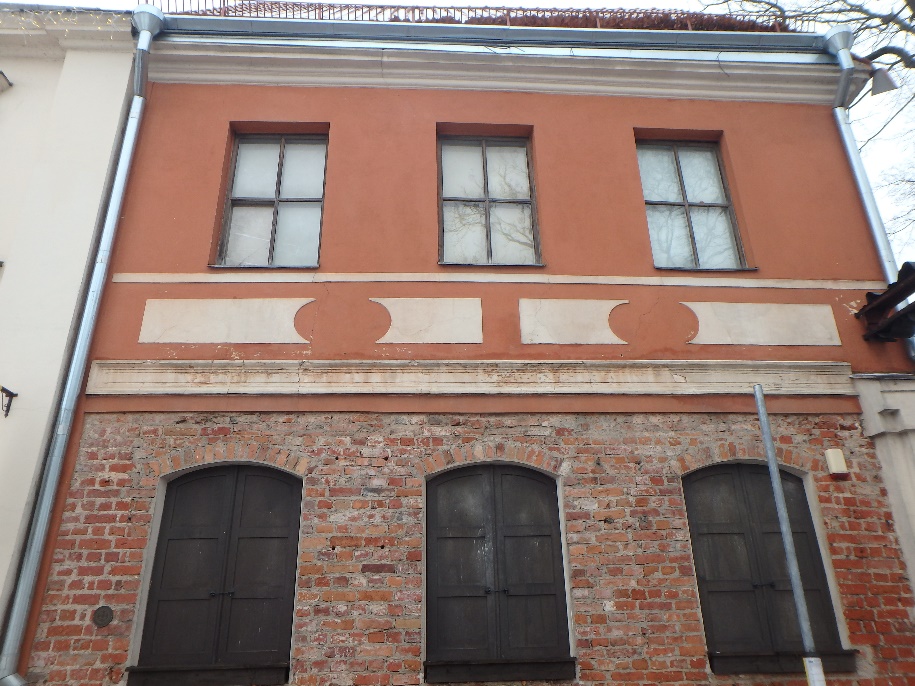 Nr.33PavadinimasFasado puošybos fragmentaiFasado puošybos fragmentaiFasado puošybos fragmentaiFasado puošybos fragmentaiFotografavoFotografavo                      Toma Karoblytė                      Toma Karoblytė                      Toma Karoblytė                      Toma KaroblytėData2017-01-13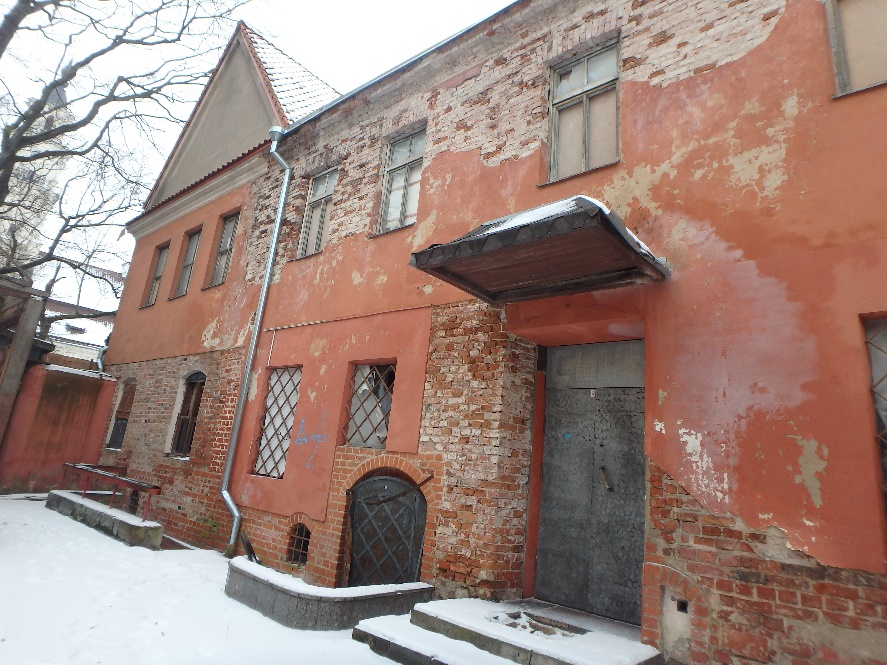 Nr.44PavadinimasŠV fasadasŠV fasadasŠV fasadasŠV fasadasFotografavoFotografavo                          Toma Karoblytė                          Toma Karoblytė                          Toma Karoblytė                          Toma KaroblytėData2017-01-13Kultūros vertybės kodas:17013Kultūros vertybės kodas:17013Kultūros vertybės kodas:17013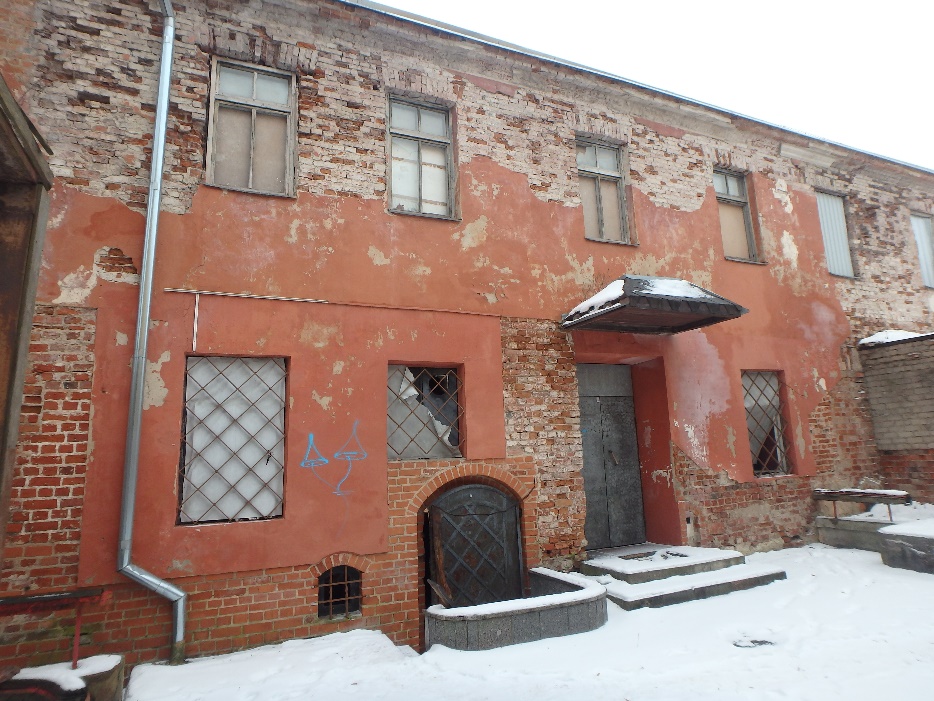 Nr.55PavadinimasPV fasadas iš kiemo pusėsPV fasadas iš kiemo pusėsPV fasadas iš kiemo pusėsPV fasadas iš kiemo pusėsFotografavoFotografavo                      Toma Karoblytė                      Toma Karoblytė                      Toma Karoblytė                      Toma KaroblytėData2017-01-13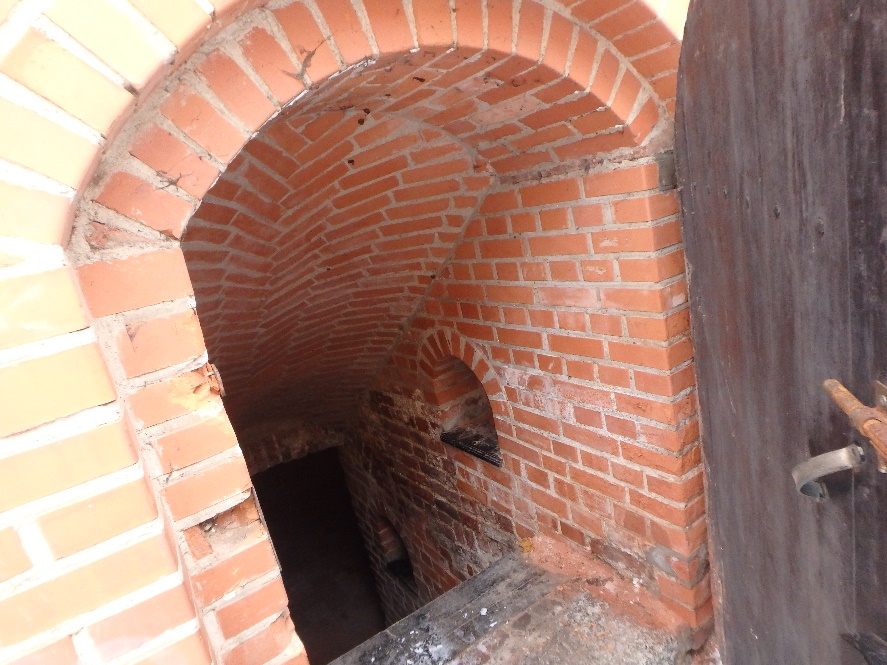 Nr.66PavadinimasRūsio skliautasRūsio skliautasRūsio skliautasRūsio skliautasFotografavoFotografavo                          Toma Karoblytė                          Toma Karoblytė                          Toma Karoblytė                          Toma KaroblytėData2017-01-13